 TAHSN SOP007: TAHSN Board of Record Process for Closing a Study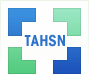                           Toronto Academic Health Science NetworkPurposeThis Standard Operating Procedure (SOP) describes the process for studies using the TAHSN Board of Record (BoR) to undergo ongoing ethical review of a research study involving human participants.ScopeThe scope of this SOP is to outline the process for closing an approved TAHSN BoR Study. ResponsibilitiesThe Lead Applicant and all Site Principal Investigators (Site PI) identified in the initial or amended application for the TAHSN BoR submission must comply with this SOP and any other relevant SOP(s).DefinitionsRefer to Glossary of Terms.ProcedureReferencesGlossary of Terms; Version Date: 29-DEC-2014SOP001 - TAHSN Board of Record Initial Application;  Version Date: SOP003 - TAHSN Board of Record Process for executing the TAHSN Board of Record Study Agreement(s) ; Version Date:Lead Applicant Tip Sheet; Version Date: 22-DEC-2014Lead REB Tip Sheet; Version Date: 8-DEC-2014Navigator Tip Sheet; Version Date: 22-DEC-2014Site Navigator Tip Sheet; Version Date: 8-DEC-2014Site PI Tip Sheet; Version Date: 8-DEC-2014Appendix I: Revision HistorySOP Title:TAHSN Board of Record Process for Closing a StudySOP Title:TAHSN Board of Record Process for Closing a StudySOP Title:TAHSN Board of Record Process for Closing a StudySOP Number:SOP007Version Number:02-April 15 2016Effective Date (DD-MMM-YYYY): April 15 2016StepTask LeadAction5.1Lead ApplicantThe Lead Applicant is to complete the TAHSN BoR Study Closure Form. The Lead Applicant must consult with the applicable Site PI to collect all site-specific information required to complete the TAHSN BoR Study Closure Form.5.2Site PIUpon request, the Site PI is to provide required information to the Lead Applicant.5.3Lead ApplicantThe Lead Applicant is to submit the TAHSN BoR Study Closure Form to the Lead REB for review. 5.4Lead REBThe Lead REB reviews the TAHSN BoR Site Closure Form. The review will be conducted as per the Lead REB’s normal review process, including:conduct the ethics review of the study closure detailscorrespond with the Lead Applicant regarding any issues or recommendations provide confirmation of study closure by providing the Lead REB Approval Letter to the Site Navigator 5.5Site NavigatorThe Site Navigator will provide the Navigator with the Lead REB Approval Letter.5.6NavigatorThe Navigator will promptly inform the Lead Applicant and the applicable Site Navigators of the Lead REB’s decision and provide the Lead REB Closure Letter. Version NumberEffective Date (DD-MMM-YYYY)History of change 